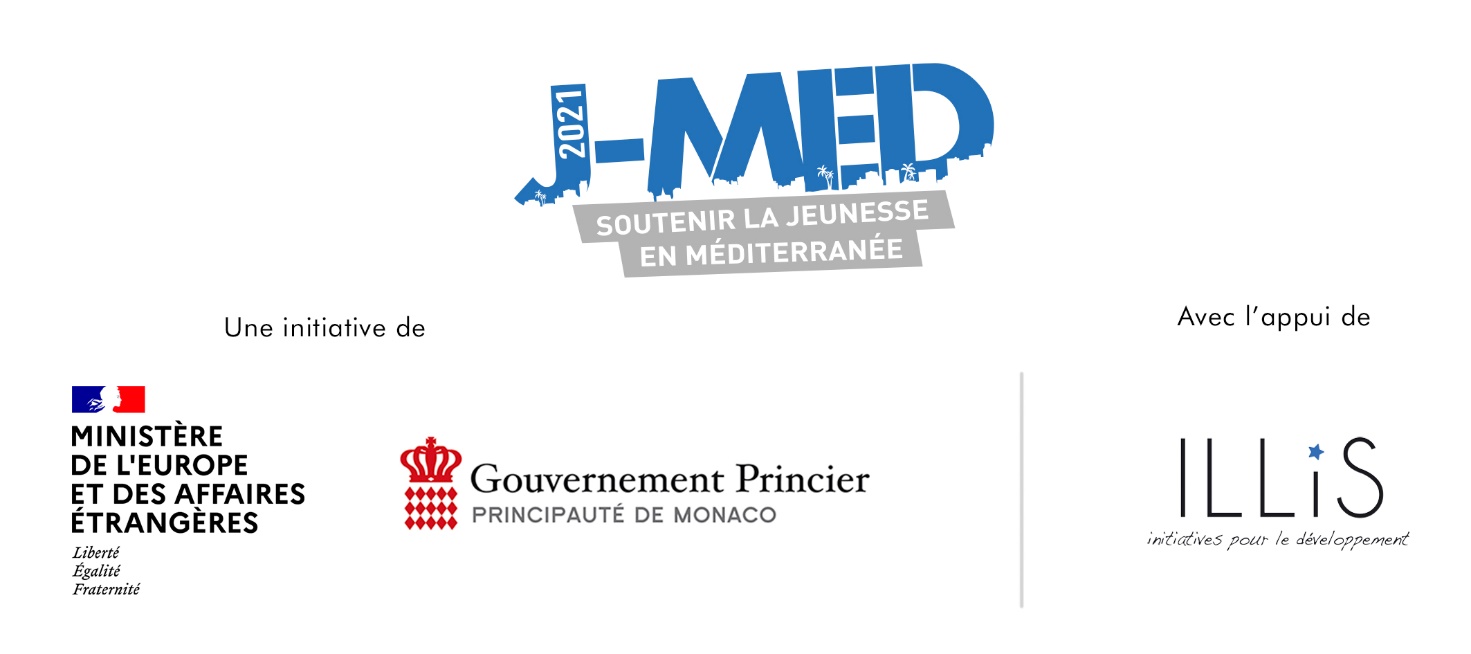 DOSSIER DE CANDIDATUREAppel à projets « Soutenir la Jeunesse en Méditerranée – 2021 »A/  Les critères  d’éligibilitéMerci de vérifier l’éligibilité de votre projet en vous référant au règlement de l’appel à projets « Soutenir la Jeunesse en Méditerranée 2021 » (à télécharger sur le site www.jmed-aap.org)B/ Composition du dossier :Attention : Le dossier doit être complet administrativement pour être jugé recevable. Seuls les dossiers complets transmis en format WORD  (+ pièces jointes en format PDF) seront examinés.Lettre de demande de financement adressée à Mme la Présidente d’ILLIS sur papier libre comportant le nom, le titre/la fonction et les coordonnées complètes de la personne qui représente l’organisation. Le formulaire de demande de financement dûment complété (format WORD)Planning détaillé du projet(*)Plan de financement du projet (déjà assuré, prévisible…)(*)Devis des dépenses liées au projet (minimum 2 devis pour les dépenses supérieures à 1 000 euros)La/les lettre(s) d’engagement des partenaires techniques et / ou financiers du projet (*)5 photos libres de droit illustrant votre projet (format JPEG)  Un paragraphe de présentation du projet en 10 lignes maximum (format WORD, police de caractère Arial 11)(*) Utiliser les formats fournis dans le dossier de demande de financement.  Ainsi que les pièces jointes ci-dessous  (format PDF) :Pour les associations : Les statuts L’enregistrement des statuts auprès des autorités compétentesLa liste des membresLe procès-verbal de la dernière assemblée générale OU le dernier rapport moral et financierComposition du bureau de l’associationBudget de fonctionnement détaillé de l’association pour l’année en cours et l’année précédenteCV ou une courte biographie des interlocuteurs principaux du projet Une attestation de votre organisation certifiant que vous pouvez recevoir des financements internationauxRelevé d’identité bancaire (RIB) de votre organisationPour les autres organismes (entités publiques ou privées) :Les statutsL’inscription au Registre de commerce (pour les entités du secteur privé)Le dossier complet doit être envoyé exclusivement en version électronique à :aap2021@jmed-aap.orgMerci de nous indiquer comment vous avez été informé de l’appel à projets J-MED 2021 : Informations CONCERNANT VOTRE ORGANISATIONInformations CONCERNANT le projet FICHE DE SYNTHESEDOMAINE D’ACTION Merci d’indiquer les deux principaux domaines concernés par votre projets parmi  les suivants : éducation, culture, formation professionnelle, environnement, insertion socio-économique, mobilité, entreprenariat social et solidaire)CONSORTIUM OSC1 (porteur du projet) :Pays : Date de création de l’organisation :OSC2 (partenaire) :Pays :Date de création de l’organisation :OSC3 (partenaire)Pays :Date de création de l’organisationBREF DESCRIPTIF DU PROJET (10 lignes max.)CONTACT DE LA PERSONNE EN CHARGE DU SUIVI DU PROJET (Nom, fonction, email, tel.)DESCRIPTION DETAILLEE DU PROJETFINANCEMENT DU PROJETMontant du financement demandé: ……………….……..………€, Soit ……% du coût total du projet. Le cofinancement requis  est d'au minimum 10% du montant demandé (qui peut être valorisé en nature : RH, terrain, matériels, travaux…)(*) devis à joindre en annexe - minimum 2 devis pour les dépenses supérieur à 1 000 euros -Lettre d’engagement du partenaire technique et/ou financier du projetObjet : Lettre d’engagement.Je soussigné(e) [M/MME XXXX], [FONCTION], et représentant(e) légale de [NOM DE LA STRUCTURE PARTENAIRE], [ADRESSE], déclare par la présente que [NOM DE LA STRUCTURE PARTENAIRE], en sa qualité de partenaire technique et/ou financier, apportera [NATURE DU PARTENARIAT] au projet [TITRE DU PROJET], mis en œuvre par [NOM DU PORTEUR DU PROJET DEMANDANT UN FINANCEMENT JMED 2021], [ADRESSE], [NUMERO IDENTIFIANT FISCAL]. La présente lettre est établie pour servir et valoir ce que de droit. Fait [LIEU],  le [DATE][Cachet et Signature]Nom de votre organisation(en toutes lettres)Mission de votre organisationAdresse de votre organisation :Tél :Fax :Courriel :Site Internet :Nom du représentant légal de l’organisationContact principal : Tél : Email : Date de création de l’organisationNombre de salariés et de bénévolesNombre de membres actifsCoordonnées bancaires complètes (joindre un RIB de la banque)Votre organisation fait-elle partie d’un réseau ou d’une fédération d’associations ?Quel est votre budget annuel en euros (€) ? Pour l’année en cours et l’année précédenteAvez-vous déjà bénéficié de financements publics ou privés pour vos projets ou votre fonctionnement ? Si oui, indiquez le nom de(s) l’institution et le(s) montant(s) obtenu(s) ?Votre organisation bénéficie-t-elle d’autres partenaires techniques locaux ou internationaux ? Si oui, indiquez le(s) nom(s)  de(s) l’institution(s) et le(s) domaine(s) de collaboration ?Votre organisation (ou l’un de ses partenaires) a-t-elle déjà bénéficié d’un financement J-Med ? (préciser)NOM DU PROJET : (Donner un libellé précis et explicite du projet)LIEU DU PROJET : (Ville ou village, région, pays)DUREE DU PROJET (en mois) :BUDGET (en €) :IDENTIFICATION DES BESOINS (50 lignes max.)Diagnostic de la situation actuelle (contexte, problématique, besoins identifiés), avec des données chiffrées autant que possible. Préciser en quoi le projet est en adéquation avec les politiques publiques du pays.Remarque : joindre tous les documents que vous jugerez nécessaires pour ce diagnostic (photos, plans, études,  etc.).OBJECTIFS DU PROJETRESULTATS ATTENDUS - Indiquer ici les résultats concrets attendus à l’issu du projet  (en termes  quantitatifs et  qualitatifs).ACTIVITES DU PROJET ET MISE EN ŒUVRE - Activités à mettre en œuvre pour atteindre les résultats- Description du rôle et des responsabilités des différents acteurs opérationnels du projet- Expliquer concrètement comment le projet va fonctionnerComment ces résultats vont-ils perdurer à la fin du projet ? (modalités de gestion des activités ou du projet, entretien et  maintenance, financement futur du fonctionnement, etc.)Quels sont les risques éventuels qui menacent la réalisation du projet ? (Ex : problème de sécurité, manque de financement, problèmes culturels,…) et quelles sont les mesures prises pour y remédier ? ---OBJECTIFS DU PROJETRESULTATS ATTENDUS - Indiquer ici les résultats concrets attendus à l’issu du projet  (en termes  quantitatifs et  qualitatifs).ACTIVITES DU PROJET ET MISE EN ŒUVRE - Activités à mettre en œuvre pour atteindre les résultats- Description du rôle et des responsabilités des différents acteurs opérationnels du projet- Expliquer concrètement comment le projet va fonctionnerComment ces résultats vont-ils perdurer à la fin du projet ? (modalités de gestion des activités ou du projet, entretien et  maintenance, financement futur du fonctionnement, etc.)Quels sont les risques éventuels qui menacent la réalisation du projet ? (Ex : problème de sécurité, manque de financement, problèmes culturels,…) et quelles sont les mesures prises pour y remédier ? ---PLANIFICATION DES ACTIVITESIdentifier, pour chaque activité, le mois de démarrage et de fin d’activités sur le chronogramme ci-dessous. Ajuster le chronogramme en fonction de la durée de votre projet.LES ACTEURS DU PROJET Porteur principal du projet: Les bénéficiaires du projetLes autorités locales  partenairesAutres partenaires techniques et financiers associés à ce projet Budget TotalBudget TotalSources de financement en Euros (€)Préciser si valorisationSources de financement en Euros (€)Préciser si valorisationSources de financement en Euros (€)Préciser si valorisationSources de financement en Euros (€)Préciser si valorisationPostes de dépenses(*)Montants en Euros (€)Porteur du projet J-MEDAutre partenaire financier (a)Autre partenaire financier (b)Matériels et équipements (*)Liste détaillée et coût unitaire à joindre en annexe Fournitures et consommable (*)Liste détaillée et coût unitaire à joindre en annexe Dépenses  alimentaires, de santé(*)Détailler les dépenses journalières ou hebdomadaires et le nombre de bénéficiaires Frais de réparation, de maintenance, d’entretien et petits travaux (*)Détailler les dépenses Frais de transport et de déplacement (*)Détailler les dépensesFrais de Formation (*)Détailler le type de formation, la durée et le nombre de personnes concernées en annexeRessources humaines liées directement au projetFrais de personnel - Poste 1- Poste 2- (…)Préciser le montant du salaire mensuel et des charges en annexeAutres dépensesDétailler les dépensesSous-totalFrais de fonctionnement(eau, électricité, téléphone, internet) Limités à 10% max. du financement demandé TOTAL